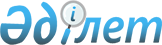 О внесении дополнений в постановление Правительства Республики Казахстан от 23 января 2008 года № 58
					
			Утративший силу
			
			
		
					Постановление Правительства Республики Казахстан от 19 февраля 2009 года № 194. Утратило силу постановлением Правительства Республики Казахстан от 7 сентября 2023 года № 772.
      Сноска. Утратило силу постановлением Правительства РК от 07.09.2023 № 772 (вводится в действие по истечении десяти календарных дней после дня его первого официального опубликования).
      Правительство Республики Казахстан ПОСТАНОВЛЯЕТ: 
      1. Внести в постановление Правительства Республики Казахстан от 23 января 2008 года № 58 "Об утверждении Правил присуждения образовательного гранта" (САПП Республики Казахстан, 2008 г., № 2, ст. 24) следующие дополнения: 
      в Правилах присуждения образовательного гранта, утвержденных указанным постановлением: 
      в пункте 5 : 
      после слов "заявленных абитуриентами" дополнить словами, "с выдачей свидетельства о присуждении образовательного гранта."; 
      дополнить абзацем следующего содержания: 
      "В конкурсе на получение образовательного гранта учитываются баллы по казахскому или русскому языку (язык обучения), истории Казахстана, математике и предмету по выбору."; 
      дополнить пунктами 5-1, 5-2, 5-3, 5-4, 5-5 и 5-6 следующего содержания: 
      "5-1. Для участия в конкурсе на присуждение образовательных грантов гражданин подает в приемную комиссию высшего учебного заведения заявление на бланке установленного образца, документ об образовании (подлинник), сертификат единого национального или комплексного тестирования, две фотокарточки размером 3x4, медицинскую справку по форме 086-У, а также копию документа, удостоверяющего личность. 
      В заявлении гражданин для участия в конкурсе на получение образовательного гранта указывает выбранную им специальность и высшее учебное заведение. 
      При совпадении предмета по выбору гражданин может указать четыре специальности. 
      Заявления для участия в конкурсе на присуждение образовательных грантов принимаются с 23 по 31 июля. 
      5-2. Граждане, имеющие преимущественное право на получение образовательного гранта, указанные в пунктах 6 и 6-1 настоящих Правил, подают в приемную комиссию высшего учебного заведения документ, подтверждающий данное право. 
      5-3. Документы, представляемые на иностранном языке, должны иметь нотариально засвидетельствованный перевод на казахский или русский язык. 
      Документы об образовании, выданные зарубежными организациями образования, должны быть нострифицированы в установленном законодательством порядке. 
      5-4. Граждане, имеющие инвалидность первой и второй групп, дети-инвалиды, а также инвалиды с детства представляют в приемную комиссию высшего учебного заведения заключение медико-социальной экспертизы (МСЭ) об отсутствии противопоказаний для обучения по выбранной специальности. 
      5-5. Для участия в конкурсе необходимо набрать не менее 45 баллов, в том числе не менее 7 баллов по профильному предмету (не менее 10 по каждому творческому экзамену), а по остальным предметам - не менее 3 баллов. 
      5-6. Абитуриенты, выбравшие творческие специальности, участвуют в конкурсе на получение образовательного гранта по одной специальности и указывают только то высшее учебное заведение, в котором они сдавали творческие экзамены."; 
      дополнить пунктом 6-1 следующего содержания: 
      "6-1. В случае одинаковых показателей баллов при проведении конкурса на получение образовательных грантов преимущественное право имеют дети-сироты и дети, оставшиеся без попечения родителей, инвалиды I и II групп, лица, приравненные по льготам и гарантиям к участникам войны и инвалидам войны, инвалиды с детства, дети-инвалиды, которым согласно заключению медико-социальной экспертизы не противопоказано обучение в соответствующих организациях образования, и лица, имеющие документы об образовании (аттестаты, свидетельства, дипломы) с отличием. 
      В случае одинаковых показателей баллов и при отсутствии преимущественного права образовательные гранты присуждаются лицам, имеющим высокие средние баллы аттестата, свидетельства или диплома. 
      В случае одинаковых показателей баллов и при отсутствии преимущественного права, а также одинаковых средних баллов аттестата, свидетельства или диплома учитываются баллы, набранные по профильному предмету."; 
             пункт 7 дополнить абзацем следующего содержания: 
      "Установленные квоты приема для граждан, участвующих в конкурсе на получение образовательного гранта распространяются на все заявленные специальности."; 
      дополнить пунктами 8-1, 8-2, 8-3 следующего содержания: 
      "8-1. Вакантные образовательные гранты, оставшиеся после конкурсного присуждения образовательных грантов, присуждаются Комиссией на конкурсной основе внутри направления подготовки на специальности с высокими проходными баллами независимо от формы обучения в порядке, предусмотренном в пунктах 5, 6, 6-1 настоящих Правил. 
      8-2. Списки обладателей соответствующих свидетельств публикуются в средствах массовой информации. 
      В случае отказа обладателя от образовательного гранта свидетельство о присуждении образовательного гранта аннулируется приказом уполномоченного органа в области образования. Высвободившийся образовательный грант по данной специальности присуждается Комиссией гражданам на конкурсной основе в порядке, предусмотренном в пунктах 5, 6, 6-1 настоящих Правил. 
      8-3. Свидетельства о присуждении образовательного гранта вместе с документами, сданными гражданами для участия в конкурсе, выдаются приемными комиссиями не позднее 15 августа."; 
      дополнить разделом 2-1 следующего содержания: 
      "2-1. Порядок присуждения вакантных образовательных грантов, высвободившихся в процессе получения высшего образования 
      8-4. Вакантные образовательные гранты, высвободившиеся в процессе получения высшего образования, в разрезе специальностей обучения присуждаются на конкурсной основе обучающимся на платной основе по данной специальности. Конкурс проводится по результатам промежуточной аттестации с выдачей свидетельства о присуждении образовательного гранта. 
      В случае одинаковых показателей среднего балла успеваемости при проведении конкурса на получение вакантных образовательных грантов преимущественным правом обладают обучающиеся, имеющие оценки только А, А- ("отлично"), затем оценки от А, А- ("отлично") до В+, В, В- ("хорошо") за весь период обучения. 
      8-5. Процедура присуждения вакантных образовательных грантов, высвободившихся в процессе получения высшего образования, осуществляется в следующем порядке: 
      по итогам зимней и летней экзаменационных сессий высшие учебные заведения до 10 января и 10 июля представляют в уполномоченный орган в области образования свидетельства о присуждении образовательных грантов; 
      уполномоченный орган в области образования формирует перечень вакантных образовательных грантов в разрезе специальностей, форм и сроков обучения с учетом года поступления и до 15 января и 15 июля объявляет открытый конкурс по ним. Информация о конкурсе размещается на сайте Министерства образования и науки Республики Казахстан; 
      высшее учебное заведение, в котором на платной основе обучается претендент на присуждение образовательного гранта, представляет в уполномоченный орган в области образования следующие документы обучающегося: заявление и выписку из его учебной карточки или транскрипта, заверенную руководителем высшего учебного заведения, с указанием среднего балла успеваемости за весь период обучения. Документы представляются до 25 января и 25 июля; 
      уполномоченный орган в области образования проверяет соответствие документов, представленных на конкурс, установленным требованиям, и готовит сводные ведомости показателей успеваемости студентов, участвующих в конкурсе. Комиссия рассматривает сводные ведомости показателей успеваемости студентов, участвующих в конкурсе, и присуждает образовательные гранты; 
      по результатам конкурсного отбора выносится решение Комиссии. На основании решения Комиссии издается приказ уполномоченного органа в области образования о присуждении образовательных грантов. 
      8-6. Вакантные образовательные гранты, оставшиеся после конкурсного присуждения образовательных грантов, присуждаются Комиссией на конкурсной основе внутри направления подготовки на специальности с высокими средними баллами успеваемости независимо от формы обучения в порядке, предусмотренном в пункте 8-4 настоящих Правил.". 
      2. Настоящее постановление вводится в действие со дня первого официального опубликования. 
					© 2012. РГП на ПХВ «Институт законодательства и правовой информации Республики Казахстан» Министерства юстиции Республики Казахстан
				
Премьер-Министр 
Республики Казахстан
К. Масимов